     Northwest Connection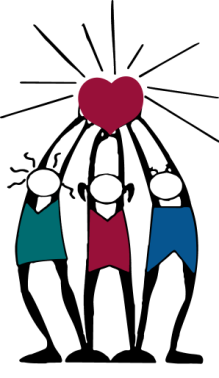         Family ResourcesGeneral InformationName: ______________________________________________________ Title: _______________________Business Name: __________________________________________________________________________ Location Address: ________________________________________________________________________City: _____________________________ State: _________ Zip: _____________ County: ______________Phone # 1: ________________________Ext.________ Phone # 2:_______________________Ext._______Fax: ___________________________ 	Website: __________________________________Internal E-Mail (to be used for Childcaring emails only):______________________________________________Referral Email: (to be listed on child care referrals): ________________________________________________Mailing Address (if different from above):_______________________________________________________City: _________________________________________ State: ______________ Zip: ___________________Ages of Children ServedAge of the youngest child you are willing to care for: _______ weeks _______ months _______ years Age of the oldest child you are willing to care for:      _______ weeks _______ months _______ yearsLanguage Languages spoken by you or your staff (check as many as apply) English  		 American Sign Language			 Hmong		 Spanish		 Arabic				             Other (please list) _____________Special Needs Training or Experience 
Caregiver(s) have had training or experience with the following (check all that apply) Emotional/Behavioral Disability (i.e. ADD/ADHD, Autism) 		 Feeding Tube 			 Physical Disability (Cerebral Palsy, Spina Bifida, Seizures)		 Administer Shots	      Cognitive Disability (Down Syndrome, Mental Delay) 		 Food Allergies Sensory Disability (Hearing/Visual Impairment, Comm. Disorder)	 Allergies or Asthma No training in any of these areas	      Schedule InformationTypes of schedules/programs available (check as many of the following as apply)Accepts Children:	  Full Time    	  Part Time Care for Children Under 2 Years of Age  Part Time Care for Children 2 Years of Age or OlderDuration:                       Full Year    	 School Year	 Summer Extra Care Services:   Drop In (4 hrs or less on limited time basis)         Before School			          Rotating (care changes week to week)           Temporary/Emergency After School  24 hours (must be regulated for full 24 hrs) Open holidays (such as Thanksgiving, Christmas, etc.)           Sick Care (children who are mildly ill or recuperating) Indicate your rates: When serving children that receive Wisconsin Shares, do you just accept the maximum county reimbursement? Yes          NoAdditional Fees (check as many of the following as apply) One Time Enrollment Fee 	 Yearly Registration Fee 	   	 Security Deposit		 Meal/Snack Fee 			 Supply Fee 			 Ask Provider	 Transportation Fee		 Holding Fee	 Late Pick-up Fee			 Activity/Field Trip Fee				Financial Assistance In addition to enrolling children receiving the state’s Child Care Subsidy, your program offers the following types of financial assistance for families. (Check as many as apply): No Financial Assistance 		 Sliding fee scale			 Scholarships 			 Family discount (discount for more than one child per family)Public Elementary School(s) your program is assigned to __________________________________________VacanciesThis information is provided to families seeking child care.Date of earliest vacancy _____________________Total Vacancies: 0-23 months_________________Total Vacancies: 2+ years____________________This is an example of vacancy information provided to families. 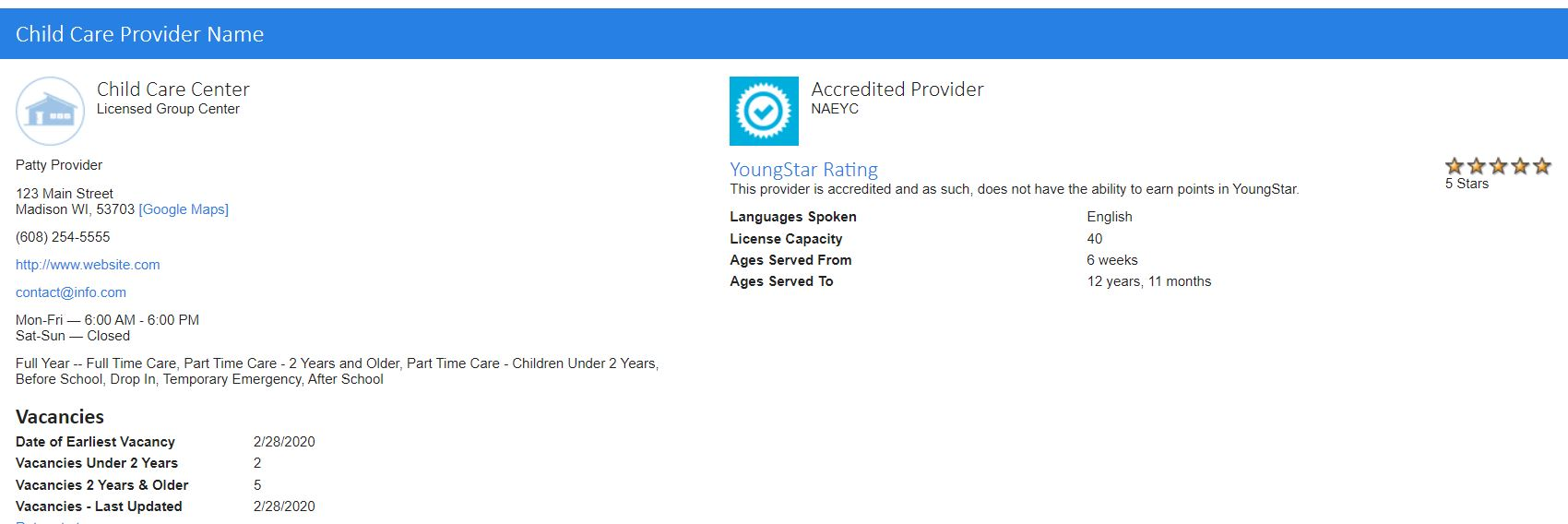 Expulsion QuestionsIn the last 12 months, how many children have been asked to leave your program for the following reasons:Inability to Pay. ________________Inability to meet the needs of the child (developmentally or emotionally). ________________Conflict between the parent(s) of the child and a staff member of the program. ___________The following vacancy information will be used for reporting purposes only and will not be individually identifiable. Open Vacancy SectionHow many children in each age group could you enroll today? Full time is more than 20 hours/week. Part Time is 20 hours or less/week.TOTAL VACANCY SECTION	As of today, how many total vacancies do you have for each age group? Full time is more than 20 hours/week.Part Time is 20 hours or less/week.Enrollment InformationPlease complete the following program enrollment chart with the number of children enrolled today. Include your own children that are enrolled, if applicable.  EnrollmentCensus Bureau (Optional, for statistical purposes only) Number of persons on staff whose race is:(Include yourself in the count)_____White							_____Hmong		     	_____Hispanic or Latino					_____Asian (besides Hmong)_____Black or African American				_____Two or More Races			_____American Indian					_____Other race (indicate race) ___________________Southeast AsianFamily Child Care Provider Benefits (Check all that apply)	Paid Vacation Days	Paid Sick Days		Health insuranceWage & Benefits for Group Center StaffBenefits (Check all benefits currently offered by your program) Health Insurance					 Dental Insurance				 Paid Family Leave					 Paid Holidays Paid Vacation Days				 Paid Sick Days Paid Preparation/Planning Time			 Paid Staff Meetings/In-services Continuing Education Reimbursement		 Reduced Child Care RatesWage Information Position1 (Please circle one): Director, Assistant Director, Program Coordinator, Lead Teacher, Assistant Teacher, Substitute, 	               Site Supervisor, Group LeaderLowest Hourly Rate of Pay:____________	Highest Hourly Rate of Pay:____________Position2 (Please circle one): Director, Assistant Director, Program Coordinator, Lead Teacher, Assistant Teacher, Substitute, 		   Site Supervisor, Group LeaderLowest Hourly Rate of Pay:____________	Highest Hourly Rate of Pay:____________Position3(Please circle one): Director, Assistant Director, Program Coordinator, Lead Teacher, Assistant Teacher, Substitute, 	 	   Site Supervisor, Group LeaderLowest Hourly Rate of Pay: ____________	Highest Hourly Rate of Pay: ____________YOUR PRIVACY RIGHTSOur mission is to provide parents with objective information about child care programs in their community and information on selecting quality child care.  Northwest Connection Family Resources does not endorse or recommend any particular child care program.  Parents are strongly encouraged to visit each site and ask questions about policies and procedures of the program before making a final decision.  We will not guarantee that you will receive prospective parents from Northwest Connection Family Resources.  We encourage you to continue to advertise through local newspapers, church and other organizations.  We ask that you notify Northwest Connection Family Resources of any vacancies or changes in your program (hours of operation, phone number, address, etc.)The purpose of collecting the information in this form is to:Effectively provide referrals to parents who are looking for child care and provide appropriate program information.Report and gather statistics on child care needs.Provide training and technical assistance to meet your needs as a child care provider.You are not required to provide this information, but without it, we will not be able to help parents locate your program.  In addition, the information is used for statistical reporting that influences planning, policy development, and funding levels.  Statistical information never includes provider names, and may be shared with community groups, etc.  At times, we receive requests for a mailing list of providers from outside sources that have a legitimate provider interest, such as a public health alert, etc.  This information (name, address) is public information.  Other information about your program is not provided to outside vendors.This notice covers all changes you make in your file (by phone, in person, written, or online) until your file is deleted from the database.  I authorize the information in this form to be used as outlined above.Signature: _________________________________________________          Date: ____________________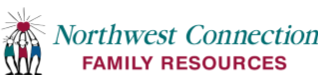   15896 W 3rd St.            Hayward, WI 54843       Phone: (715) 634-2299 & (800) 733-KIDS                       Fax: (715) 634-8743           Website: www.wisconsinchild.org     RETURN SERVIC REQUESTEDOffice Hours          Monday-Friday 8:00am – 4:00pm                                                                     Like us on Facebook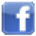 IT’S THAT TIME AGAIN…….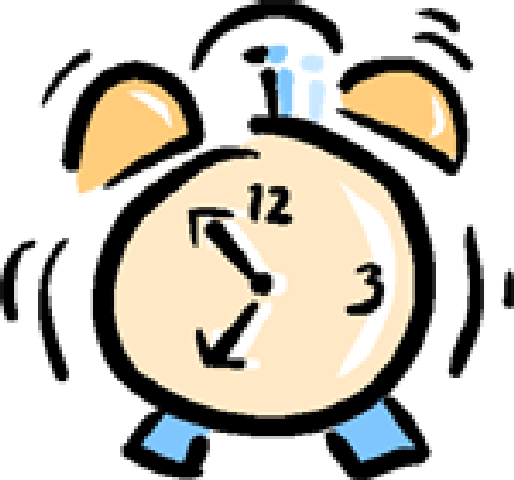 BUSINESS INFORMATION FORMENCLOSED!Please call us if you have any questions:800-733-KIDS or 715-634-2299Days of OperationStart TimeEnd TimePreschool OptionsOffer AM Preschool	Hours____________Offer PM Preschool	Hours____________	Offer AM 4K	Hours_____________Offer PM 4K	Hours_____________  MondayPreschool OptionsOffer AM Preschool	Hours____________Offer PM Preschool	Hours____________	Offer AM 4K	Hours_____________Offer PM 4K	Hours_____________  TuesdayPreschool OptionsOffer AM Preschool	Hours____________Offer PM Preschool	Hours____________	Offer AM 4K	Hours_____________Offer PM 4K	Hours_____________  WednesdayPreschool OptionsOffer AM Preschool	Hours____________Offer PM Preschool	Hours____________	Offer AM 4K	Hours_____________Offer PM 4K	Hours_____________  ThursdayPreschool OptionsOffer AM Preschool	Hours____________Offer PM Preschool	Hours____________	Offer AM 4K	Hours_____________Offer PM 4K	Hours_____________  FridayPreschool OptionsOffer AM Preschool	Hours____________Offer PM Preschool	Hours____________	Offer AM 4K	Hours_____________Offer PM 4K	Hours_____________  SaturdayPreschool OptionsOffer AM Preschool	Hours____________Offer PM Preschool	Hours____________	Offer AM 4K	Hours_____________Offer PM 4K	Hours_____________  SundayPreschool OptionsOffer AM Preschool	Hours____________Offer PM Preschool	Hours____________	Offer AM 4K	Hours_____________Offer PM 4K	Hours_____________Age GroupHourlyHourlyDailyDailyWeeklyWeeklyMonthlyMonthly(Age Range)Part TimeFull TimePart TimeFull TimePart TimeFull TimePart TimeFull Time0-11 months1 year2 year3 year4 year5 year6+ yearsBefore SchoolAfter SchoolFull TimePart Time0-11 months1 Year2 Years3 Years4 Years5 Years6+ YearsTotal Full Time VacanciesTotal Part Time Vacancies0-23 months2+ YearsFull TimePart Time0-11 months1 Year2 Years3 Years4 Years5 Years6-8 Years9+ YearsNon Profit Org
U.S, Postage Paid
Hayward WI
Permit #64